STARTER - APPRENTICESHIP FORM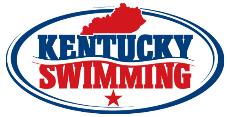 APPRENTICE NAME: ________________________________________________________________________ TEAM: ________________________________EMAIL: _________________________________________CLINIC DATE: ______________ CLINIC INSTRUCTOR: ___________________________________COMMENTS:After all 5 sessions are completed, the apprentice shall email the completed Apprenticeship Form to current officials chair. Email can be found on the Officials tab of kylsc.org.Rating System: P= Proficient to perform unsupervisedI= Improved during session but still needs more training/experienceN= Needs More Training/ExperienceX=Failed to satisfactorily perform the necessary functionN/A=Not observed or not applicable to this meetKnows the rules for startingKnows basic starting protocols & procedures (distance counting, OOF, etc.)Understands how the starting system operatesGood starting position for forward & back startsPrepared & in position prior to each heat; comfortable & relaxed with microphoneDelivers TYM calmly and necessary volume (conversational)PATIENT before TYM & starting signal (allows time for swimmers to take mark)Observes swimmers to heads upKnows false start & recall protocolKnows use of other commandsKnows how to start swimmers with disabilities Session 1Meet:_________________________Date:_________________________Mentor:_________________Meet Ref:________________Session 2Meet:_________________________Date:_________________________Mentor:_________________Meet Ref:________________Session 3Meet:_________________________Date:_________________________Mentor:_________________Meet Ref:________________Session 4Meet:_________________________Date:_________________________Mentor:_________________Meet Ref:________________Session 5Meet:_________________________Date:_________________________Mentor:_________________Meet Ref:________________